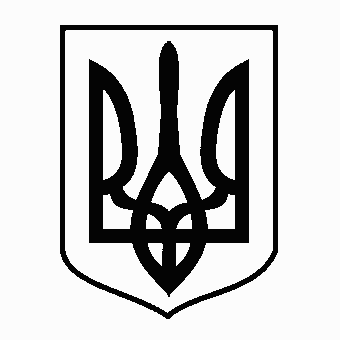 УкраїнаМЕНСЬКА МІСЬКА РАДАМенського району Чернігівської області(перша сесія восьмого скликання) ПРОЕКТ РІШЕННЯ___ грудня 2020 року	№___Про затвердження на посаді старостЗаслухавши пропозицію міського голови Примакова Г.А. про утворення на території Менської міської територіальної громади старостинських округів та затвердження на посадах старост новоутворених старостинських округів запропонованих міським головою осіб, з метою забезпечення представництва інтересів жителів населених пунктів, що увійшли до складу Менської міської територіальної громади, керуючись Законом України «Про внесення змін до деяких законів України щодо впорядкування окремих питань організації та діяльності органів місцевого самоврядування і районних державних адміністрацій», ст.10 Закону України «Про службу в органах місцевого самоврядування», ст. 541 Закону України «Про місцеве самоврядування в Україні», Менська міська рада В И Р І Ш И Л А :Утворити на території Менської міської ради 20 старостинських округів, а саме:Бірківський старостинський округ з центром в с.Бірківка, що складається з села Бірківка; Блистівський старостинський округ з центром в с.Блистова, що складається з сіл Блистова, Дерепівка; Величківський старостинський округ з центром в с.Величківка, що складається з сіл Величківка, Вільне;Волосківський старостинський округ з центром в с.Волосківці, що складається з сіл Волосківці, Степанівка;Городищенський старостинський округ з центром в с.Городище, що складається з села Городище;Данилівський старостинський округ з центором в с.Данилівка, що складається з сіл Данилівка та Веселе;Дягівський старостинський округ з центром в с.Дягова, що складається з села Дягова; Киселівський старостинський округ з центром в с.Киселівка, що складається з сіл Киселівка, Комарівка, селища Прогрес; Куковицький старостинський округ з центром в с.Куковичі, що складається з сіл Куковичі, Овчарівка, Загорівка, селища Куковицьке;Лісківський старостинський округ з центром в с.Ліски, що складається з сіл Ліски, Майське, Максаки, Луки; Макошинський старостинський округ з центром в смт.Макошине, що складається з селища міського типу Макошине, села Остапівка; Осьмаківський старостинський округ з центром в с.Осьмаки, що складається з села Осьмаки;Покровський старостинський округ з центром в с.Покровське, що складається з села ПокровськеСадового старостинський округ з центром в селищі Садове, що складається з селища Садове, села Нові Броди;Семенівський старостинський округ з центром в с.Семенівка, що складається з села Семенівка;Синявський старостинський округ з центром в с.Синявка, що складається з села Синявка;Слобідський старостинський округ з центром в с.Слобідка, що складається з села Слобідка;Стольненський старостинський округ з центром в с.Стольне, що складається з сіл Стольне, Дмитрівка, Лазарівка, Чорногорці;Ушнянський старостинський округ з центром в с.Ушня, що складається з сіл Ушня, Дібрівка;Феськівський старостинський округ з центром в с.Феськівка, що складається з села Феськівка.Призначити з 09 грудня 2020 року на посаді старост старостинських округів Менської міської ради наступних осіб:– _________________ - на посаді старости Бірківського старостинського округу;– _________________ - на посаді старости Блистівського старостинського округу;– _________________ - на посаді старости Величківського старостинського округу;– _________________ - на посаді старости Волосківського старостинського округу;– _________________ - на посаді старости Городищенського старостинського округу;– _________________ - на посаді старости Данилівського старостинського округу;– _________________ - на посаді старости Садового старостинського округу;– _________________ - на посаді старости Дягівського старостинського округу;– _________________ - на посаді старости Киселівського старостинського округу;– _________________ - на посаді старости Куковицького старостинського округу;– _________________ - на посаді старости Лісківського старостинського округу;– _________________ - на посаді старости Макошинського старостинського округу;– _________________ - на посаді старости Осьмаківського старостинського округу;– _________________ - на посаді старости Покровського старостинського округу;– _________________ - на посаді старости Садового старостинського округу;– _________________ - на посаді старости Семенівського старостинського округу;– _________________ - на посаді старости Синявського старостинського округу;– _________________ - на посаді старости Стольненського старостинського округу;– _________________ - на посаді старости Ушнянського старостинського округу;– _________________ - на посаді старости Феськівського старостинського округу;Затвердити Положення про старосту Менської міської ради згідно додатку 1 до даного рішення - додається.Контроль за виконанням рішення покласти на заступників міського голови з питань діяльності виконкому.Додаток до рішення 1 сесії міської ради 8 скликання від 09.12.2020р. «Про затвердження на посаді старост»Положення про старосту Менської міської радиІ Загальні положенняПоложення про старосту (далі – Положення) розроблено відповідно до законів України «Про місцеве самоврядування в Україні» і визначає права і обов’язки старости, порядок його обрання та припинення повноважень, порядок звітування, відповідальність та інші питання, пов’язані з діяльністю старости на території старостинського округу, як частини території Менської міської територіальної громади, утвореної відповідно діючаого законодавства України, на якій розташовані один або декілька населених пунктів (сіл, селищ), крім адміністративного центру територіальної громади, визначена Менською міською радою з метою забезпечення представництва інтересів жителів такого населеного пункту (населених пунктів) старостою.Положення та зміни до Положення затверджується рішенням Менської міської ради (далі – Рада).Старостинські округи утворюються виключно на пленарних засіданнях міської ради.Староста є виборною посадовою особою місцевого самоврядування, який представляє інтереси села (сіл), що входять до відповідного старостинського округу і набуває свого статусу у відповідності до Закону України «Про службу в органах місцевого самоврядування»Староста набуває статусу посадової особи місцевого самоврядування відповідно до Закону України «Про службу в органах місцевого самоврядування».Правовий статус старости визначається Конституцією України, законами України "Про місцеве самоврядування в Україні", іншими законами України та цим Положенням. Староста діє лише на підставі, в межах повноважень та у спосіб, що передбачені Конституцією і законами України, у своїй діяльності керується Конституцією і законами України, актами Президента України, Кабінету Міністрів України, іншими нормативно-правовими актами, цим Положенням, іншими рішеннями Ради.Перелік населених пунктів Менської міської рад02и, в яких запроваджується посада старости, затверджується Менською міською радою. В населеному пункті, який є адміністративним центром Менською міської ради, посада старости не запроваджується.Староста не може мати інший представницький мандат, суміщати свою службову діяльність з іншою посадою, у тому числі на громадських засадах, займатися іншою оплачуваною (крім викладацької, наукової і творчої діяльності, медичної практики, інструкторської та суддівської практики із спорту) або підприємницькою діяльністю. Порядок організації роботи старости визначається Законом України «Про місцеве самоврядування в Україні», «Про добровільне об’єднання територіальних громад», «Про службу в органах місцевого самоврядування» та іншими законами, а також цим Положенням.Староста за посадою входить до складу виконавчого комітету Менської міської ради.Староста:здійснює свої повноваження на постійній основі.дотримується режиму роботи, правил внутрішнього розпорядку, діловодства встановлених Менською міською радою. Інформаційне, матеріально-технічне та фінансове забезпечення роботи старости здійснюється Менською міською радою. ІІ. Обрання старости та строк його повноважень2.1.	Староста обирається за мажоритарною системою відносної більшості в єдиному одномандатному виборчому окрузі, до якого входить населені пункти відповідного старостинського округу в порядку, визначеному Законом України «Про місцеві вибори» на строк повноважень Менської міської ради.2.2.	Право голосу на виборах старости мають громадяни України, які мають це право відповідно до статті 70 Конституції України, належать до Менської міської об’єднаної територіальної громади та зареєстрували у встановленому законом порядку своє місце проживання на території населених пунктів відповідного старостинського округу, де за рішенням Менської міської ради проводяться такі вибори.2.3.	Старостою може бути обраним будь-який громадянин України, який має право голосу відповідно до статті 70 Конституції України, незалежно від того, де він зареєстрував місце свого проживання.2.4.	Повноваження старости починаються з моменту оголошення відповідною територіальною комісією на пленарному засіданні ради рішення про його обрання та принесенням ним присяги такого змісту: "Я, ПІБ Усвідомлюючи свою високу відповідальність, урочисто присягаю, що буду вірно служити громаді та народові України, неухильно дотримуватися Конституції України та законів України, сприяти втіленню їх у життя, охороняти  права, свободи і законні інтереси громадян, сумлінно виконувати свої посадові обов'язки".Повноваження старости закінчуються з моменту вступу на цю посаду іншої особи, обраної на наступних місцевих виборах, крім випадків дострокового припинення його повноважень .2.5.	Повноваження старости вважаються достроково припиненими на підставі ст. 79-1 Закону України «Про місцеве самоврядування в Україні» у разі:1) його звернення з особистою заявою до сільської, селищної, міської ради про складення ним повноважень старости;2) припинення громадянства України або виїзду на постійне проживання за межі України;3) набуття громадянства іншої держави;4) набрання законної сили обвинувальним вироком суду щодо нього;5) набрання законної сили рішенням суду про притягнення його до відповідальності за правопорушення, пов’язане з корупцією, яким накладено стягнення у виді позбавлення права займати посади або займатися діяльністю, що пов’язана з виконанням функцій держави або місцевого самоврядування;6) набрання законної сили рішенням суду про визнання його недієздатним, безвісно відсутнім чи оголошення померлим;7) його смерті;8) відкликання з посади за народною ініціативою.2.6.	Повноваження старости можуть бути достроково припинені за рішенням Менської міської ради, якщо він порушує Конституцію або закони України, права і свободи громадян, не забезпечує здійснення наданих йому повноважень. Рішення про дострокове припинення повноважень старости рада приймає таємним або відкритим голосуванням більшістю голосів від загального складу ради.2.7.	Староста може бути відкликаний з посади за народною ініціативою в порядку, визначеному Законом України "Про статус депутатів місцевих рад", з особливостями, передбаченими частинами четвертою і п’ятою цієї статті, не раніше як через рік з моменту набуття ним повноважень.ІІІ. Повноваження старости та організація його роботи3.1.	На старосту покладаються такі завдання:1) представництво інтересів жителів населених пунктів відповідного старостинського округу у виконавчих органах  Менської міської ради;2) сприяння жителям населених пунктів відповідного старостинського округу у підготовці документів, що подаються до Менської міської ради та її виконавчих органів;3) участь у підготовці проекту бюджету територіальної громади в частині фінансування програм, що реалізуються на території населених пунктів відповідного старостинського округу, а також проектів рішень, що стосуються майна громади;4) внесення пропозиції до виконавчого комітету  Менської міської ради з питань діяльності на території населених пунктів відповідного старостинського округу виконавчих органів Менської міської ради, підприємств, установ, організацій комунальної форми власності та їхніх посадових осіб.3.2. Староста також:1) забезпечує виконання рішень органів місцевого самоврядування територіальної громади на території старостинського округу;2) здійснює інші обов’язки, визначені чинним законодавством та цим Положенням.3.3. Обов’язки старости:1) додержуватися Конституції та законів України, актів Президента України, Кабінету Міністрів України, актів Менської міської ради, цього Положення та інших нормативно-правових актів, що визначають порядок його діяльності та взаємовідносини з Менською міською радою, органами місцевого самоврядування та їхніми посадовими особами, громадою та її членами. 2) брати участь у засіданнях виконавчого комітету Менської міської ради. Виконувати доручення ради, її виконавчого комітету, міського голови, інформувати їх про виконання доручень; 3) брати участь в організації та проведенні зборів членів відповідної громади та у оформленні документів цих зборів, вносити пропозиції до порядку денного зборів. Організовувати виконання рішень зборів членів відповідної громади та здійснювати моніторинг їх виконання;4) сприяти виконанню на території відповідних населених пунктів відповідного старостинського округу Менської міської ради, програм соціально-економічного та культурного розвитку, затверджених рішенням Менської міської ради, інших актів ради та її виконавчого комітету. Вносити до виконавчого комітету, інших виконавчих органів Менської міської ради пропозиції з цих питань.5) вести прийом членів внутрішньої громади. Здійснювати моніторинг стану дотримання їхніх прав і законних інтересів у межах наданих повноважень;6) вести облік та узагальнювати пропозиції членів внутрішньої громади з питань соціально-економічного та культурного розвитку відповідного населеного пункту Менської міської ради, соціального, побутового та транспортного обслуговування його жителів;7) приймати від членів громади заяви, адресовані органам місцевого самоврядування Менської міської ради та їхнім посадовим особам, передавати їх за призначенням;8) здійснювати моніторинг благоустрою відповідних населених пунктів старостинського округу, вживати заходів до його підтримання в належному стані;9) здійснювати моніторинг за дотриманням на території відповідних населених пунктів старостинського округу Менської міської ради громадського порядку, станом виконанням встановлених рішеннями Менської міської ради Правил благоустрою;10) контролювати дотримання правил використання об’єктів комунальної власності територіальної громади, що розташовані на території населених пунктів відповідного старостинського округу;11) сприяти органу (органам) самоорганізації населення відповідних населених пунктів старостинського округу;12) надавати практичну допомогу органам самоорганізації населення у виконанні ними своїх завдань та повноважень;13) не допускати на території відповідних населених пунктів старостинського округу Менської міської ради дій чи бездіяльності, які можуть зашкодити інтересам територіальної громади та держави;14) своєчасно надавати інформацію до Менської міської ради щодо об’єктів, які розташовані на території відповідного населеного пункту громади. 15) дотримуватися правил службової етики встановлених законодавчими актами України, актами  Менської міської ради та її органів;16) виконувати поточні доручення Менської міської ради та її виконавчого комітету, міського голови, звітувати про їх виконання;17) здійснювати нотаріальні дії, керуючись у своїй діяльності Законами України, Порядком вчинення нотаріальних дій посадовими особами органів місцевого самоврядування, в т.ч. вчиняти нотаріальні дії, передбачені частиною першою ст. 37 Закону України «Про нотаріат».;18) видавати та завіряти підписом та печаткою довідки на території населених пунктів відповідного старостинського округу;19) здійснювати реєстрацію/зняття з реєстрації місця проживання/перебування осіб на території населених пунктів старостинського округу;20) посвідчувати довіреності осіб, які проживають на території населених пунктів, які входять до складу підпорядкованого старостинського округу, де немає нотаріусів, крім довіреностей на право розпорядження нерухомим майном, довіреності на управління і розпорядження корпоративними правами та довіреностей на користування та розпорядження транспортними засобами, як посадових осіб органу місцевого самоврядування;21) здійснювати отримання заяв та документів необхідних для надання адміністративної послуги;22) здійснювати видачу результатів надання адміністративних послуг;23) скріплювати номерною печаткою, документи, що підписуються старостою, видаються при наданні адміністративних послуг та засвідчувати копії інших документів у випадках передбачених законодавством.3.4. Староста має право:1) офіційно представляти населення, яке проживає в населених пунктах старостинського округу, його членів в органах місцевого самоврядування Менської міської ради, брати участь з правом дорадчого голосу у пленарних засіданнях Менської міської ради, засіданнях її постійних та тимчасових комісій, на яких розглядаються питання, що зачіпають інтереси жителів старостинського округу;2) одержувати від органів місцевого самоврядування Менської міської ради та їхніх посадових осіб, а також від підприємств, установ, організацій комунальної форми власності, інститутів громадянського суспільства, що розташовані на території Менської міської ради інформацію, документи та матеріали, що стосуються соціально-економічного та культурного розвитку населених пунктів старостинського округу;3) погоджувати проекти рішень Менської міської ради та її виконавчого комітету щодо майна Менської міської ради, розташованого на території населених пунктів старостинського округу Менської міської  ради;4) вносити пропозиції до порядку денного засідань виконавчого комітету Менської міської ради з питань, які стосуються інтересів населених пунктів старостинського округу. Оголошувати на засіданнях виконавчого комітету тексти заяв та звернень відповідної внутрішньої громади, її членів з питань, що стосуються інтересів внутрішньої громади чи інтересів Менської міської ради загалом;5) порушувати у виконавчому комітеті Менської міської ради питання про необхідність проведення перевірок з питань, віднесених до компетенції ради та її органів, діяльності підприємств, установ і організацій розташованих на території відповідних населених пунктів старостинського округу Менської міської ради незалежно від форми власності;6) вносити пропозиції щодо усунення недоліків і порушень керівникам підприємств, установ і організацій незалежно від форми власності, і органів, діяльність яких перевірялася відповідно до п. 5 цієї статті, а також органам, яким вони підпорядковані, порушувати питання про притягнення до відповідальності осіб, з вини яких сталося порушення;7) пропонувати питання для розгляду органом (органами) самоорганізації населення відповідних населених пунктів старостинського округу Менської міської ради;8) звертатися до державних та муніципальних правоохоронних органів у разі виявлення порушень громадського порядку на території відповідних населених пунктів старостинського округу Менської міської ради.3.5. Організація роботи старости та забезпечення його діяльності та інші питання організації діяльності старости визначаються Менською міською радою та її виконавчим комітетом. 3.6. У разі неможливості старостою тимчасово здійснювати завдання та обов’язки, передбачені Положенням про старосту та окремими рішеннями міської ради, на території населених пунктів окремого старостинського округу, а також представляти інтереси жителів цих населених пунктів, його завдання та обов’язки, в тому числі вчинення нотаріальних дій та здійснення реєстрації/зняття з реєстрації місця проживання/перебування осіб, а також представлення інтересів жителів цих територій, здійснює інша особа, яка перебуває на посаді старости, що виконує завдання та обов’язки і представлення інтересів жителів населених пунктів іншого старостинського округу, відповідно до окремого розпорядження міського голови.ІV. Підзвітність, підконтрольність та відповідальність старости4.1. При здійсненні наданих повноважень староста є підзвітним, підконтрольним і відповідальним перед жителями відповідних населених пунктів старостинського округу, відповідальним - перед Менською міською радою.4.2. Староста не рідше одного разу на рік звітує про свою роботу перед жителями відповідних населених пунктів старостинського округу на відкритій зустрічі з громадянами. На вимогу не менше половини депутатів Менської міської ради староста інформує раду про свою роботу.V. Відповідальність старости5.1. При здійсненні наданих повноважень староста є відповідальним перед Менською міською  радою та жителями відповідних населених пунктів старостинського округу.5.2 Староста може бути притягнений до дисциплінарної, матеріальної, цивільної, адміністративної та кримінальної відповідальності, визначеної законом. 5.3. Шкода, заподіяна юридичним і фізичним особам в результаті неправомірних рішень, дій або бездіяльності старости, відшкодовується за рахунок його власних коштів у порядку, встановленому законом. Спори про поновлення порушених прав юридичних і фізичних осіб, що виникають в результаті рішень, дій чи бездіяльності старости, вирішуються в судовому порядку.